MULTIPLE SAMPLES SEQUENCING FORM (INDIVIDUAL SAMPLES USING THE SAME PRIMERS)MULTIPLE SAMPLES SEQUENCING FORM (INDIVIDUAL SAMPLES USING THE SAME PRIMERS)MULTIPLE SAMPLES SEQUENCING FORM (INDIVIDUAL SAMPLES USING THE SAME PRIMERS)MULTIPLE SAMPLES SEQUENCING FORM (INDIVIDUAL SAMPLES USING THE SAME PRIMERS)MULTIPLE SAMPLES SEQUENCING FORM (INDIVIDUAL SAMPLES USING THE SAME PRIMERS)MULTIPLE SAMPLES SEQUENCING FORM (INDIVIDUAL SAMPLES USING THE SAME PRIMERS)MULTIPLE SAMPLES SEQUENCING FORM (INDIVIDUAL SAMPLES USING THE SAME PRIMERS)MULTIPLE SAMPLES SEQUENCING FORM (INDIVIDUAL SAMPLES USING THE SAME PRIMERS)MULTIPLE SAMPLES SEQUENCING FORM (INDIVIDUAL SAMPLES USING THE SAME PRIMERS)MULTIPLE SAMPLES SEQUENCING FORM (INDIVIDUAL SAMPLES USING THE SAME PRIMERS)Applicant information:Applicant information:Applicant information:Applicant information:Date:Date:Date:Date:Project manager:Project manager:Project manager:Project manager:Project manager:Project manager:Project manager:Project manager:Project manager:Project manager:e-mail:e-mail:e-mail:e-mail:e-mail:e-mail:Phone: Phone: Phone: Phone: Applicant name: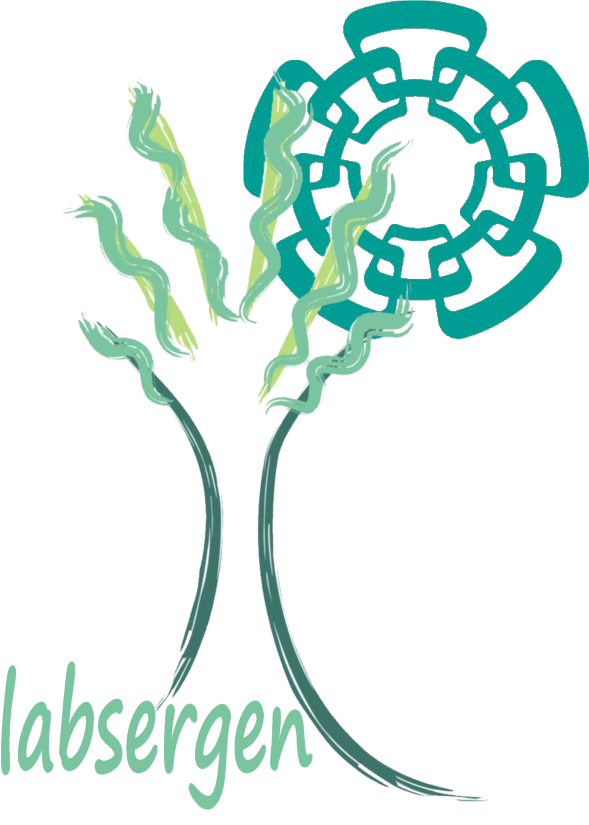 Applicant name:Applicant name:Applicant name:Applicant name:Applicant name:Applicant name:Applicant name:Applicant name:Applicant name:e-mail:e-mail:e-mail:e-mail:e-mail:e-mail:Phone: Phone: Phone: Phone: Institution:Institution:Institution:Institution:Institution:Institution:Institution:Fax:Fax:Fax:Sample information Sample information Sample information Sample information SamplesSamplesSamplesSamplesConcentration ng/ulConcentration ng/ulConcentration ng/ulVolumeVolumeVolume1.-                           1.-                           16.-16.-1.-                           16.-16.-1.-                           16.-16.-2.-                           2.-                           17.-17.-2.-                           17.-17.-2.-                           17.-17.-3.-                           3.-                           18.-18.-3.-                           18.-18.-3.-                           18.-18.-4.-                           4.-                           19.-19.-4.-                           19.-19.-4.-                           19.-19.-5.-                           5.-                           20.-20.-5.-                           20.-20.-5.-                           20.-20.-6.-                          6.-                          21.-21.-6.-                          21.-21.-6.-                          21.-21.-7.-                           7.-                           22.-22.-7.-                           22.-22.-7.-                           22.-22.-8.-                           8.-                           23.-23.-8.-                           23.-23.-8.-                           23.-23.-9.-                           9.-                           24.-24.-9.-                           24.-24.-9.-                           24.-24.-10.-                         10.-                         25.-25.-10.-                         25.-25.-10.-                         25.-25.-11.-                         11.-                         26.-26.-11.-                         26.-26.-11.-                         26.-26.-12.-                         12.-                         27.-27.-12.-                         27.-27.-12.-                         27.-27.-13.-                         13.-                         28.-28.-13.-                         28.-28.-13.-                         28.-28.-14.-                         14.-                         29.-29.-14.-                         29.-29.-14.-                         29.-29.-15.-                         15.-                         30.-30.-15.-                         30.-30.-15.-                         30.-30.-Instert size: from __________ to__________ bpInstert size: from __________ to__________ bpInstert size: from __________ to__________ bpInstert size: from __________ to__________ bpInstert size: from __________ to__________ bpInstert size: from __________ to__________ bpInstert size: from __________ to__________ bpInstert size: from __________ to__________ bpInstert size: from __________ to__________ bpInstert size: from __________ to__________ bpDNA type:Double chain    󠄥󠄥Double chain    󠄥󠄥Double chain    󠄥󠄥Single chain     󠄥󠄥Single chain     󠄥󠄥Single chain     󠄥󠄥Uncloned PCR      󠄥󠄥Uncloned PCR      󠄥󠄥Uncloned PCR      󠄥󠄥Vector:Size:Size:Size:Size:Primer information:Primer information:Primer information:Primer information:Primer information:Primer information:Primer information:Primer information:Primer information:Primer information:Internal primers:Internal primers:Internal primers:M13 FW     󠄥󠄥M13 Rev    󠄥󠄥M13 Rev    󠄥󠄥T3    󠄥󠄥T7    󠄥󠄥T7    󠄥󠄥SP6    󠄥󠄥Specific primers, given by the user::Specific primers, given by the user::Specific primers, given by the user::Specific primers, given by the user::Specific primers, given by the user::Specific primers, given by the user::Specific primers, given by the user::Specific primers, given by the user::Specific primers, given by the user::Specific primers, given by the user::Name/ID:Name/ID:Name/ID:Name/ID:Conc. ng/ul:Conc. ng/ul:Conc. ng/ul:Size:Size:Size:Name/ID:Name/ID:Name/ID:Name/ID:Conc. ng/ul:Conc. ng/ul:Conc. ng/ul:Size:Size:Size:Name/ID:Name/ID:Name/ID:Name/ID:Conc. ng/ul:Conc. ng/ul:Conc. ng/ul:Size:Size:Size:Name/ID:Name/ID:Name/ID:Name/ID:Conc. ng/ul:Conc. ng/ul:Conc. ng/ul:Size:Size:Size:Results formatEdited    󠄥󠄥Edited    󠄥󠄥Edited    󠄥󠄥Electropherogram     󠄥󠄥Electropherogram     󠄥󠄥Electropherogram     󠄥󠄥Fasta (without editing)Fasta (without editing)Fasta (without editing)Fasta (without editing)Authorization signatureAuthorization signatureAuthorization signatureAuthorization signatureAuthorization signatureAuthorization signatureAuthorization signatureAuthorization signatureAuthorization signatureAuthorization signature______________________________________________________________________________________________________________________________________________________________________________________________________________________________________________________________________________________________________________________________________________________________________________________________________________________________________________Project manager name and signatureProject manager name and signatureProject manager name and signatureProject manager name and signatureProject manager name and signatureProject manager name and signatureProject manager name and signatureProject manager name and signatureProject manager name and signatureProject manager name and signature